ПРОЕКТ МУНИЦИПАЛЬНОЕ ОБРАЗОВАНИЕ «Каргасокский район»ТОМСКАЯ ОБЛАСТЬАДМИНИСТРАЦИЯ КАРГАСОКСКОГО РАЙОНААдминистрация Каргасокского района постановляет: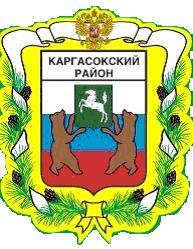 ПОСТАНОВЛЕНИЕПОСТАНОВЛЕНИЕ«__»_____.2018                                                                                          № «__»_____.2018                                                                                          № с. КаргасокО внесении изменений в постановление Администрации Каргасокского района от 06.06.2017 № 151 «Об утверждении Порядка предоставления субсидий юридическим лицам (за исключением субсидий государственным (муниципальным) учреждениям), индивидуальным предпринимателям, физическим лицам, осуществляющим речные перевозки граждан между поселениями  муниципального образования «Каргасокский район» признании утратившими силу отдельных постановлений Администрации Каргасокского района». В целях приведения в соответствие с действующим законодательствомВ целях приведения в соответствие с действующим законодательствомВнести следующие изменения  в Порядок предоставления субсидий   юридическим лицам (за исключением субсидий государственным (муниципальным) учреждениям), индивидуальным предпринимателям, физическим лицам, осуществляющим  речные перевозки граждан между поселениями  муниципального образования «Каргасокский район» , утвержденный постановлением Администрации Каргасоккого района от 06.06.2017 № 151 «Об  утверждении Порядка  предоставления субсидий   юридическим лицам (за исключением субсидий государственным (муниципальным) учреждениям), индивидуальным предпринимателям, физическим лицам, осуществляющим   речные перевозки граждан между поселениями  муниципального образования «Каргасокский район», признании утратившими силу отдельных постановлений Администрации Каргасокского района». (далее – Порядок):     1.1 Пункт 4 Порядка дополнить абзацем первым следующего содержания:«4. Отбор организаций, имеющих право на получение субсидии, производится на основании поступивших заявлений организаций, отвечающих критериям отбора».     1.2 Первый абзац пункта 4 Порядкасчитать абзацем вторым.     1.3 Второй абзац подпункта 2 пункта 5 Порядка после  слов «и заверенное печатью» дополнить словами: «при ее наличии».      1.4 Подпункты 4 и 5 пункта 5 Порядка изложить в новой редакции:« 4)  на первое число месяца, предшествующего месяцу, в котором планируется заключение Соглашения, получатели субсидий не должны являться иностранными юридическими лицами, а также российскими юридическими лицами,  в уставном (складочном) капитале которых доля участия иностранных юридических лиц, местом регистрации которых является государство или территория, включенные в утверждаемый Министерством финансов Российской Федерации перечень государств и территорий, предоставляющий льготный налоговый режим налогооблажения и (или) не предусматривающих раскрытия и предоставления информации при проведении финансовых операций (офшорные зоны) в отношении таких юридических лиц, в совокупности превышает 50 процентов; 5) на первое число месяца, предшествующего месяцу, в котором планируется заключение Соглашения, у получателей субсидий должна отсутствовать неисполненная обязанность по уплате налогов, сборов, страховых взносов, пеней, штрафов, процентов, подлежащих уплате в соответствии с законодательством Российской Федерации о налогах и сборах;».     1.5 Подпункты 7 и 8 пункта 5 Порядка изложить в новой редакции:«7) на первое число месяца, предшествующего месяцу, в котором планируется заключение Соглашения, получатели субсидий-юридические лица не должны находиться в процессе реорганизации, ликвидвации, банкротства, а получатели субсидий- индивидуальные предприниматели не должны прекратить деятельность в качестве индивидуального предпринимателя; 8) на первое число месяца, предшествующего месяцу, в котором планируется заключение Соглашения, получатели субсидий не должны получать средства из бюджета муниципального образования «Каргасокский район» на основании иных нормативных правовых актов или муниципальных правовых актов на цели, указанные в пункте 1 настоящего Порядка;».     1.6  Подпункт 9 пункта 5 Порядка изложить в новой редакции:           «9) установление показателя результативности «количество субсидированных маршрутов» в Соглашении о предоставлении субсидий. Плановый показатель результативности  равен количеству регулярных маршрутов речного транспорта на территории Каргасокского района, установленному Администрацией Каргасокского района для организаций».     1.7 В Пункте 11 Порядка слова «по форме, им устновленной.» заменить словами:«с указанием планового и фактического значения показателя результативности по месяцам отчетного года.».    1.8. Первый абзац п.13 Порядка изложить в новой редакции:«13. В случае нарушения получателем субсидий, установленных при их предоставлении, выявленного по фактам проверок, проведенных главным распорядителем как получателем бюджетных средств и уполномоченным органом государственного (муниципального) финансового контроля.»2.Настоящее постановление вступает в силу после его официального опубликования (обнародования) в установленном порядке.Внести следующие изменения  в Порядок предоставления субсидий   юридическим лицам (за исключением субсидий государственным (муниципальным) учреждениям), индивидуальным предпринимателям, физическим лицам, осуществляющим  речные перевозки граждан между поселениями  муниципального образования «Каргасокский район» , утвержденный постановлением Администрации Каргасоккого района от 06.06.2017 № 151 «Об  утверждении Порядка  предоставления субсидий   юридическим лицам (за исключением субсидий государственным (муниципальным) учреждениям), индивидуальным предпринимателям, физическим лицам, осуществляющим   речные перевозки граждан между поселениями  муниципального образования «Каргасокский район», признании утратившими силу отдельных постановлений Администрации Каргасокского района». (далее – Порядок):     1.1 Пункт 4 Порядка дополнить абзацем первым следующего содержания:«4. Отбор организаций, имеющих право на получение субсидии, производится на основании поступивших заявлений организаций, отвечающих критериям отбора».     1.2 Первый абзац пункта 4 Порядкасчитать абзацем вторым.     1.3 Второй абзац подпункта 2 пункта 5 Порядка после  слов «и заверенное печатью» дополнить словами: «при ее наличии».      1.4 Подпункты 4 и 5 пункта 5 Порядка изложить в новой редакции:« 4)  на первое число месяца, предшествующего месяцу, в котором планируется заключение Соглашения, получатели субсидий не должны являться иностранными юридическими лицами, а также российскими юридическими лицами,  в уставном (складочном) капитале которых доля участия иностранных юридических лиц, местом регистрации которых является государство или территория, включенные в утверждаемый Министерством финансов Российской Федерации перечень государств и территорий, предоставляющий льготный налоговый режим налогооблажения и (или) не предусматривающих раскрытия и предоставления информации при проведении финансовых операций (офшорные зоны) в отношении таких юридических лиц, в совокупности превышает 50 процентов; 5) на первое число месяца, предшествующего месяцу, в котором планируется заключение Соглашения, у получателей субсидий должна отсутствовать неисполненная обязанность по уплате налогов, сборов, страховых взносов, пеней, штрафов, процентов, подлежащих уплате в соответствии с законодательством Российской Федерации о налогах и сборах;».     1.5 Подпункты 7 и 8 пункта 5 Порядка изложить в новой редакции:«7) на первое число месяца, предшествующего месяцу, в котором планируется заключение Соглашения, получатели субсидий-юридические лица не должны находиться в процессе реорганизации, ликвидвации, банкротства, а получатели субсидий- индивидуальные предприниматели не должны прекратить деятельность в качестве индивидуального предпринимателя; 8) на первое число месяца, предшествующего месяцу, в котором планируется заключение Соглашения, получатели субсидий не должны получать средства из бюджета муниципального образования «Каргасокский район» на основании иных нормативных правовых актов или муниципальных правовых актов на цели, указанные в пункте 1 настоящего Порядка;».     1.6  Подпункт 9 пункта 5 Порядка изложить в новой редакции:           «9) установление показателя результативности «количество субсидированных маршрутов» в Соглашении о предоставлении субсидий. Плановый показатель результативности  равен количеству регулярных маршрутов речного транспорта на территории Каргасокского района, установленному Администрацией Каргасокского района для организаций».     1.7 В Пункте 11 Порядка слова «по форме, им устновленной.» заменить словами:«с указанием планового и фактического значения показателя результативности по месяцам отчетного года.».    1.8. Первый абзац п.13 Порядка изложить в новой редакции:«13. В случае нарушения получателем субсидий, установленных при их предоставлении, выявленного по фактам проверок, проведенных главным распорядителем как получателем бюджетных средств и уполномоченным органом государственного (муниципального) финансового контроля.»2.Настоящее постановление вступает в силу после его официального опубликования (обнародования) в установленном порядке.Внести следующие изменения  в Порядок предоставления субсидий   юридическим лицам (за исключением субсидий государственным (муниципальным) учреждениям), индивидуальным предпринимателям, физическим лицам, осуществляющим  речные перевозки граждан между поселениями  муниципального образования «Каргасокский район» , утвержденный постановлением Администрации Каргасоккого района от 06.06.2017 № 151 «Об  утверждении Порядка  предоставления субсидий   юридическим лицам (за исключением субсидий государственным (муниципальным) учреждениям), индивидуальным предпринимателям, физическим лицам, осуществляющим   речные перевозки граждан между поселениями  муниципального образования «Каргасокский район», признании утратившими силу отдельных постановлений Администрации Каргасокского района». (далее – Порядок):     1.1 Пункт 4 Порядка дополнить абзацем первым следующего содержания:«4. Отбор организаций, имеющих право на получение субсидии, производится на основании поступивших заявлений организаций, отвечающих критериям отбора».     1.2 Первый абзац пункта 4 Порядкасчитать абзацем вторым.     1.3 Второй абзац подпункта 2 пункта 5 Порядка после  слов «и заверенное печатью» дополнить словами: «при ее наличии».      1.4 Подпункты 4 и 5 пункта 5 Порядка изложить в новой редакции:« 4)  на первое число месяца, предшествующего месяцу, в котором планируется заключение Соглашения, получатели субсидий не должны являться иностранными юридическими лицами, а также российскими юридическими лицами,  в уставном (складочном) капитале которых доля участия иностранных юридических лиц, местом регистрации которых является государство или территория, включенные в утверждаемый Министерством финансов Российской Федерации перечень государств и территорий, предоставляющий льготный налоговый режим налогооблажения и (или) не предусматривающих раскрытия и предоставления информации при проведении финансовых операций (офшорные зоны) в отношении таких юридических лиц, в совокупности превышает 50 процентов; 5) на первое число месяца, предшествующего месяцу, в котором планируется заключение Соглашения, у получателей субсидий должна отсутствовать неисполненная обязанность по уплате налогов, сборов, страховых взносов, пеней, штрафов, процентов, подлежащих уплате в соответствии с законодательством Российской Федерации о налогах и сборах;».     1.5 Подпункты 7 и 8 пункта 5 Порядка изложить в новой редакции:«7) на первое число месяца, предшествующего месяцу, в котором планируется заключение Соглашения, получатели субсидий-юридические лица не должны находиться в процессе реорганизации, ликвидвации, банкротства, а получатели субсидий- индивидуальные предприниматели не должны прекратить деятельность в качестве индивидуального предпринимателя; 8) на первое число месяца, предшествующего месяцу, в котором планируется заключение Соглашения, получатели субсидий не должны получать средства из бюджета муниципального образования «Каргасокский район» на основании иных нормативных правовых актов или муниципальных правовых актов на цели, указанные в пункте 1 настоящего Порядка;».     1.6  Подпункт 9 пункта 5 Порядка изложить в новой редакции:           «9) установление показателя результативности «количество субсидированных маршрутов» в Соглашении о предоставлении субсидий. Плановый показатель результативности  равен количеству регулярных маршрутов речного транспорта на территории Каргасокского района, установленному Администрацией Каргасокского района для организаций».     1.7 В Пункте 11 Порядка слова «по форме, им устновленной.» заменить словами:«с указанием планового и фактического значения показателя результативности по месяцам отчетного года.».    1.8. Первый абзац п.13 Порядка изложить в новой редакции:«13. В случае нарушения получателем субсидий, установленных при их предоставлении, выявленного по фактам проверок, проведенных главным распорядителем как получателем бюджетных средств и уполномоченным органом государственного (муниципального) финансового контроля.»2.Настоящее постановление вступает в силу после его официального опубликования (обнародования) в установленном порядке.Внести следующие изменения  в Порядок предоставления субсидий   юридическим лицам (за исключением субсидий государственным (муниципальным) учреждениям), индивидуальным предпринимателям, физическим лицам, осуществляющим  речные перевозки граждан между поселениями  муниципального образования «Каргасокский район» , утвержденный постановлением Администрации Каргасоккого района от 06.06.2017 № 151 «Об  утверждении Порядка  предоставления субсидий   юридическим лицам (за исключением субсидий государственным (муниципальным) учреждениям), индивидуальным предпринимателям, физическим лицам, осуществляющим   речные перевозки граждан между поселениями  муниципального образования «Каргасокский район», признании утратившими силу отдельных постановлений Администрации Каргасокского района». (далее – Порядок):     1.1 Пункт 4 Порядка дополнить абзацем первым следующего содержания:«4. Отбор организаций, имеющих право на получение субсидии, производится на основании поступивших заявлений организаций, отвечающих критериям отбора».     1.2 Первый абзац пункта 4 Порядкасчитать абзацем вторым.     1.3 Второй абзац подпункта 2 пункта 5 Порядка после  слов «и заверенное печатью» дополнить словами: «при ее наличии».      1.4 Подпункты 4 и 5 пункта 5 Порядка изложить в новой редакции:« 4)  на первое число месяца, предшествующего месяцу, в котором планируется заключение Соглашения, получатели субсидий не должны являться иностранными юридическими лицами, а также российскими юридическими лицами,  в уставном (складочном) капитале которых доля участия иностранных юридических лиц, местом регистрации которых является государство или территория, включенные в утверждаемый Министерством финансов Российской Федерации перечень государств и территорий, предоставляющий льготный налоговый режим налогооблажения и (или) не предусматривающих раскрытия и предоставления информации при проведении финансовых операций (офшорные зоны) в отношении таких юридических лиц, в совокупности превышает 50 процентов; 5) на первое число месяца, предшествующего месяцу, в котором планируется заключение Соглашения, у получателей субсидий должна отсутствовать неисполненная обязанность по уплате налогов, сборов, страховых взносов, пеней, штрафов, процентов, подлежащих уплате в соответствии с законодательством Российской Федерации о налогах и сборах;».     1.5 Подпункты 7 и 8 пункта 5 Порядка изложить в новой редакции:«7) на первое число месяца, предшествующего месяцу, в котором планируется заключение Соглашения, получатели субсидий-юридические лица не должны находиться в процессе реорганизации, ликвидвации, банкротства, а получатели субсидий- индивидуальные предприниматели не должны прекратить деятельность в качестве индивидуального предпринимателя; 8) на первое число месяца, предшествующего месяцу, в котором планируется заключение Соглашения, получатели субсидий не должны получать средства из бюджета муниципального образования «Каргасокский район» на основании иных нормативных правовых актов или муниципальных правовых актов на цели, указанные в пункте 1 настоящего Порядка;».     1.6  Подпункт 9 пункта 5 Порядка изложить в новой редакции:           «9) установление показателя результативности «количество субсидированных маршрутов» в Соглашении о предоставлении субсидий. Плановый показатель результативности  равен количеству регулярных маршрутов речного транспорта на территории Каргасокского района, установленному Администрацией Каргасокского района для организаций».     1.7 В Пункте 11 Порядка слова «по форме, им устновленной.» заменить словами:«с указанием планового и фактического значения показателя результативности по месяцам отчетного года.».    1.8. Первый абзац п.13 Порядка изложить в новой редакции:«13. В случае нарушения получателем субсидий, установленных при их предоставлении, выявленного по фактам проверок, проведенных главным распорядителем как получателем бюджетных средств и уполномоченным органом государственного (муниципального) финансового контроля.»2.Настоящее постановление вступает в силу после его официального опубликования (обнародования) в установленном порядке. Глава Каргасокского района                                                                                                                               Глава Каргасокского района                                                                                                                              А.П.АщеуловТ.В. Андрейчук8(38253)21195